ciências – criando critérios de agrupamentos – parte 2  Agrupe os animais de acordo com os critérios sugeridos. ________________________                ______________________________________________		______________________________________________	______________________________________________	______________________________________________	______________________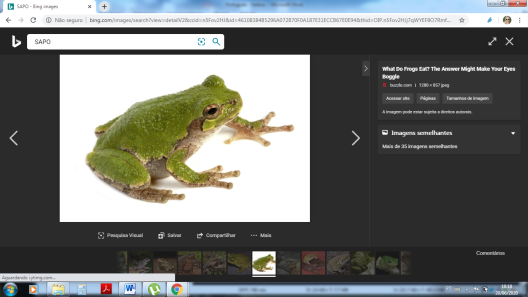 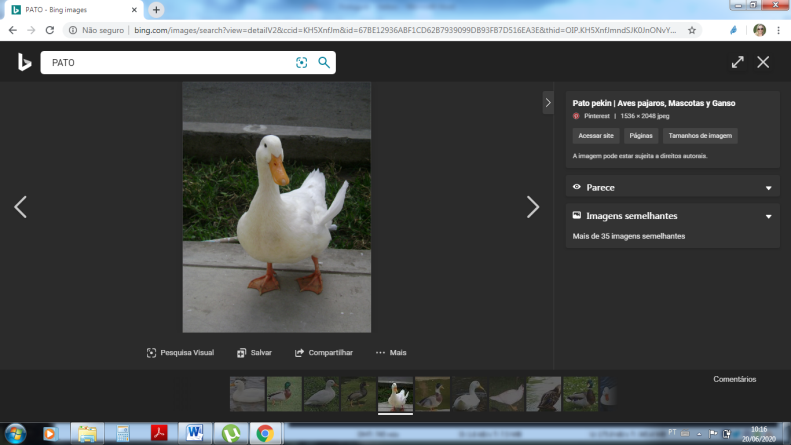 ________________________                ______________________________________________		______________________________________________	______________________________________________	______________________________________________	______________________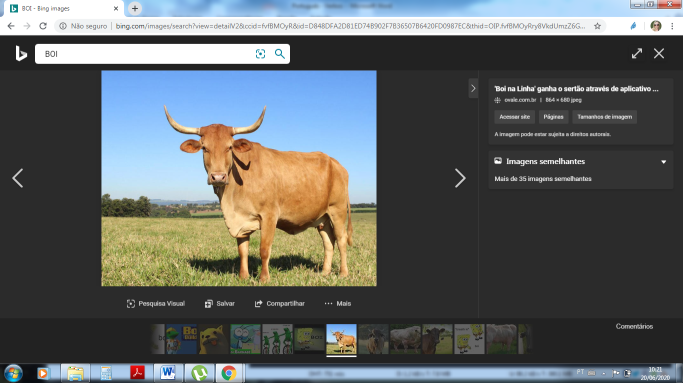 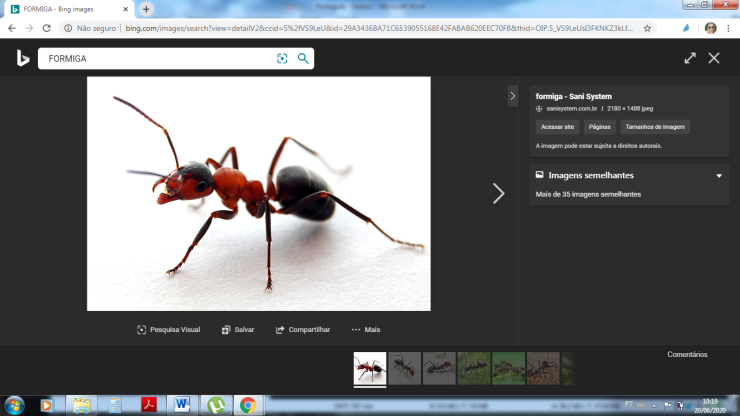 Agora é a sua vez de criar um critério para classificar um novo grupo de animais.________________________                ______________________________________________		______________________________________________	______________________________________________	______________________________________________	______________________